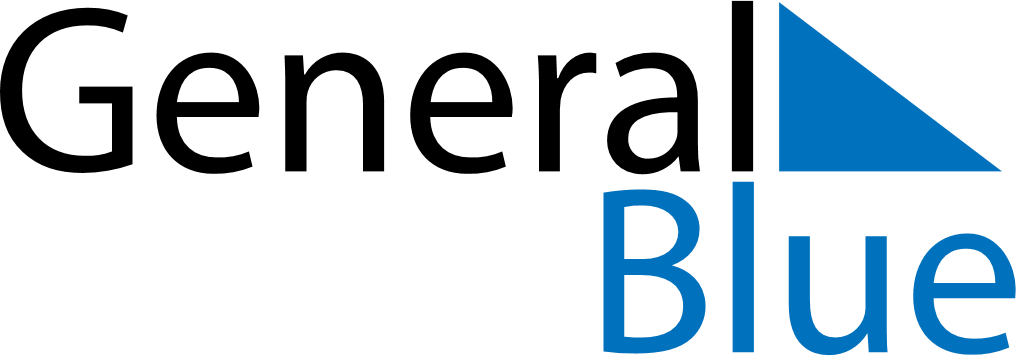 February 2028February 2028February 2028BangladeshBangladeshMondayTuesdayWednesdayThursdayFridaySaturdaySunday123456789101112131415161718192021222324252627Language Martyrs’ DayEnd of Ramadan (Eid al-Fitr)2829